Приложение 2Памятка «Безударные гласные в корне. Справочные материалы»/ООО «Издательство «АЙРИС-пресс», 2011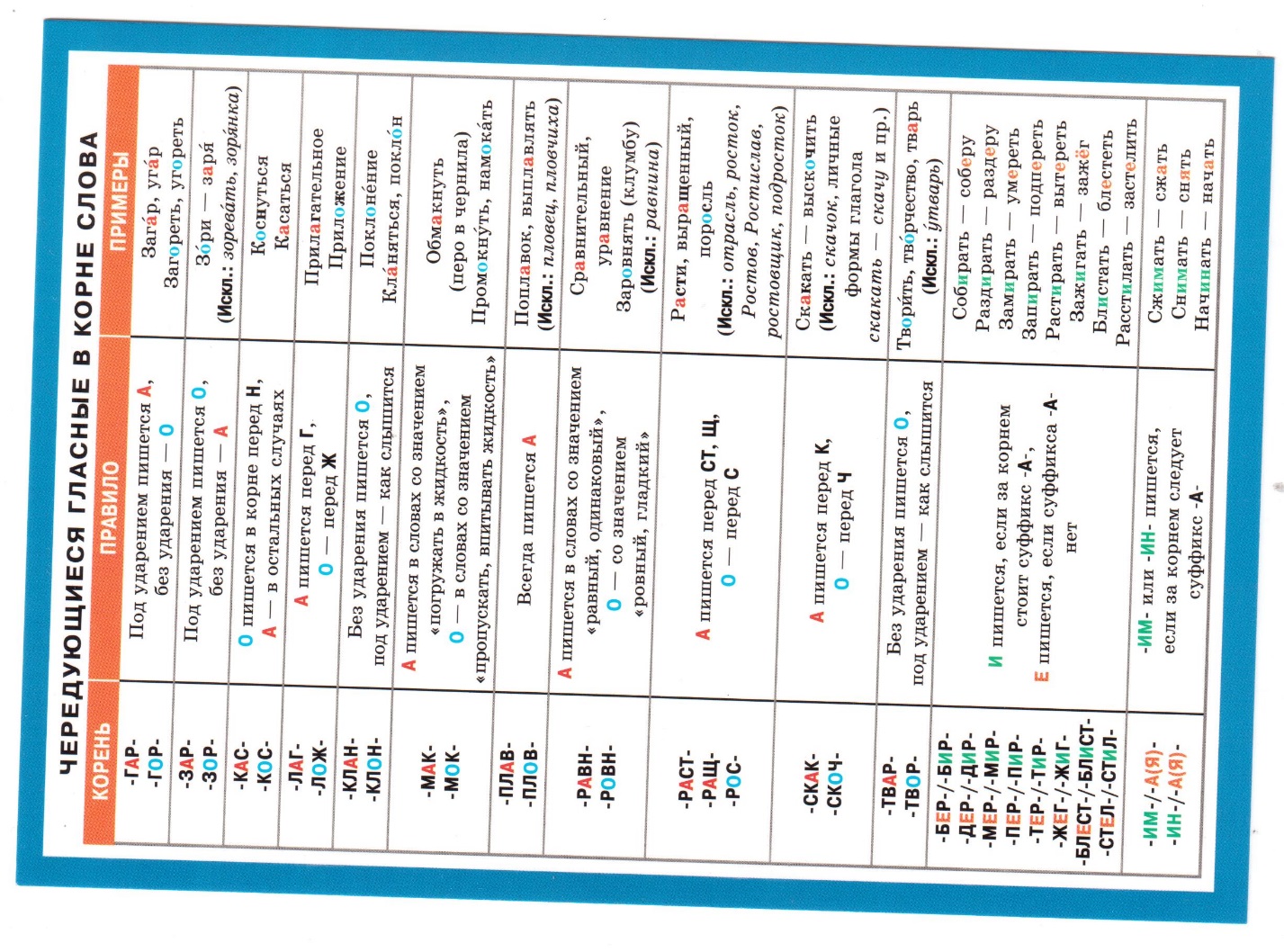 